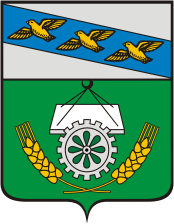 ГЕНЕРАЛЬНЫЙ ПЛАН МУНИЦИПАЛЬНОГО ОБРАЗОВАНИЯ «ДЬЯКОНОВСКИЙ СЕЛЬСОВЕТ»ОКТЯБРЬСКОГО РАЙОНА КУРСКОЙ ОБЛАСТИ(внесение изменений на основании договора б/н от 12.01.2015г.)ПОЛОЖЕНИЯ О ТЕРРИТОРИАЛЬНОМ ПЛАНИРОВАНИИТом 1г. Курск 2015 г.ГЕНЕРАЛЬНЫЙ ПЛАН МУНИЦИПАЛЬНОГО ОБРАЗОВАНИЯ ДЬЯКОНОВСКИЙ СЕЛЬСОВЕТОКТЯБРЬСКОГО РАЙОНА КУРСКОЙ ОБЛАСТИ(внесение изменений на основании договора б/н от 12.01.2015г.)ПОЛОЖЕНИЯ О ТЕРРИТОРИАЛЬНОМ ПЛАНИРОВАНИИТом 1Генеральный директор					Дорофеев И.А.Разработал 							Рудых К.С.г. Курск 2015 г.СОДЕРЖАНИЕСОДЕРЖАНИЕ	3ВВЕДЕНИЕ	41	ЦЕЛИ И ЗАДАЧИ ТЕРРИТОРИАЛЬНОГО ПЛАНИРОВАНИЯ	62	ПЕРЕЧЕНЬ МЕРОПРИЯТИЙ ПО ТЕРРИТОРИАЛЬНОМУ ПЛАНИРОВАНИЮ И УКАЗАНИЕ НА ПОСЛЕДОВАТЕЛЬНОСТЬ ИХ ВЫПОЛНЕНИЯ	82.1 Общие положения	82.2 Мероприятия по развитию и преобразованию пространственно-планировочной структуры	92.2.1 Архитектурно-планировочные решения	92.2.2 Мероприятия по уточнению границы муниципального образования	92.2.3 Мероприятия по развитию и преобразованию функциональной структуры использования территории	92.3 Мероприятия по развитию социально-экономической сферы	102.3.1 Развитие экономической сферы	132.3.2 Жилищное строительство	142.3.3 Система культурно-бытового и социального обслуживания	152.4 Мероприятия по совершенствованию транспортной инфраструктуры	152.5 Мероприятия по развитию инженерной инфраструктуры	162.6 Мероприятия по развитию системы рекреации	172.7 Мероприятия по санитарной очистке территории	172.8 Мероприятия по охране окружающей среды	172.9 Мероприятия по снижению основных факторов риска возникновения чрезвычайных ситуаций природного и техногенного характера	18ВВЕДЕНИЕГенеральный план муниципального образования «Дьяконовский сельсовет» разработан ООО Научно-внедренческим центром «ИнтехКом» на основании муниципального контракта №3.5.3 от 15.01.2013 года с Администрацией Дьяконовского сельсовета Октябрьского района Курской области.Генеральный план разработан в соответствии с Градостроительным кодексом Российской Федерации, Методическими рекомендациями по разработке генеральных планов поселений и городских округов, техническим заданием муниципального контракта, СП 42.13330.2011, Региональными нормативами градостроительного проектирования Курской области, утвержденные постановлением Администрации Курской области от 15.11.2011 г. №577-па, а также в соответствии с целями и задачами развития Курской области, сформулированными в документах территориального планирования и социально-экономического развития Курской области и Октябрьского района:Программе социально-экономического развития Курской области  на 2011- 2015 годы;  Стратегии социально-экономического развития Курской области до 2030 года;Схеме территориального планирования Курской области;Схеме территориального планирования муниципального образования «Октябрьский район» Курской области.Графическая часть генерального плана разработана на материалах «Дежурной кадастровой карты Дьяконовского сельсовета» масштаб 1:10000, разработанной Курским землеустроительным предприятием «Институт ЦЧОНИИгипрозем» в 2000 году. Актуализация топографического материала производилась с использованием следующих интернет порталов общего доступа: http://maps.rosreestr.ru - «Публичная кадастровая карта», http://sasgis.ru - космоснимки.  Генеральный план Дьяконовского сельсовета разработан на следующие проектные периоды:I очередь строительства –  5 лет – до 2016 года;На перспективу до 2031 года.В соответствии с Градостроительным кодексом РФ Генеральный план муниципального образования «Дьяконовский сельсовет» Октябрьского района включает в себя следующие материалы:Положения о территориальном планировании - пояснительная записка;Графические материалы – альбом 1:Карта планируемого размещения объектов местного значения (М 1: 25 000);Карта границ населенных пунктов (М 1: 25 000);Карта функциональных зон (М 1: 25 000).Прилагаемые к Генеральному плану материалы по его обоснованию, включают:Материалы по обоснованию генерального плана в текстовой форме – пояснительная записка том 1, том 2;Графические материалы – альбом 2:Карта современного использования территории (М 1: 25 000);Карта анализа комплексного развития территории и размещения объектов местного значения с учетом ограничений использования территории поселения (М 1: 25 000);Карта транспортной и инженерной инфраструктур (М 1: 25 000);Карта границ территорий, подверженных риску возникновения чрезвычайных ситуаций природного и техногенного характера (М 1: 25 000);ЦЕЛИ И ЗАДАЧИ ТЕРРИТОРИАЛЬНОГО ПЛАНИРОВАНИЯ Генеральный план Дьяконовского сельсовета является основным документом, определяющим долгосрочную стратегию его градостроительного развития и условия формирования среды жизнедеятельности.Определение назначения территорий Дьяконовского сельсовета Октябрьского района Курской области исходит из совокупности социальных, экономических, экологических и иных факторов в целях обеспечения устойчивого развития территорий, развития инженерной, транспортной и социальной инфраструктур, обеспечения учета интересов граждан и их объединений.Главная цель разработки генерального плана Дьяконовского сельсовета - территориально-пространственная организация поселения методами градостроительного планирования в целях формирования условий для устойчивого социально-экономического развития, рационального использования земель и их охраны, развития инженерной, транспортной и социальной инфраструктур, охраны природы, защиты территорий от воздействия чрезвычайных ситуаций природного и техногенного характера, повышения эффективности управления развитием территории, а также улучшение качества жизни населения.Задачи территориального планирования имеют целеполагающий характер, выражающийся в экономической, социальной, средовой и природопользовательской составляющих. Обеспечение условий для устойчивого экономического развития муниципального образования достигается решением следующих задач: 	формирование территориально-хозяйственной организации муниципального образования, обеспечивающей оптимальные условия для развития всех видов хозяйственной деятельности, являющихся экономической базой развития территории;	повышение уровня жизни и условий проживания населения в муниципальном образовании, формирование благоприятных условий жизнедеятельности населения для развития человеческого потенциала при обеспечении конституционных социальных прав и гарантий с использованием социальных стандартов и норм;  	экологическое и экономичное использование трудовых, земельных, водных и других ресурсов, улучшение экологической ситуации и повышение качества среды проживания граждан; 	внедрение и обоснование предложений по модернизации и реконструкции инженерно-коммуникационных систем и транспортной инфраструктуры;изыскание и создание рекреационных и туристических объектов на территории муниципального образования, создающих центры массового и культурного отдыха населения муниципального образования и района и привлекающих дополнительные источники дохода в местный бюджет;достижение долговременной безопасности жизнедеятельности населения и экономического развития путем создания территориально организованной сети объектов защитных сооружений, коридоров и районов эвакуации населения в условиях ЧС.ПЕРЕЧЕНЬ МЕРОПРИЯТИЙ ПО ТЕРРИТОРИАЛЬНОМУ ПЛАНИРОВАНИЮ И УКАЗАНИЕ НА ПОСЛЕДОВАТЕЛЬНОСТЬ ИХ ВЫПОЛНЕНИЯОбщие положения«Дьяконовский сельсовет» расположен в центральной части Октябрьского района, на севере он граничит с Большедолженковским сельсоветом, на востоке – с Черницынским сельсоветом и п. Прямицыно, на юго-востоке – с Лобазовским сельсоветом, на юге – с Плотавским сельсоветом, на юго-западе с – Артюховским сельсоветом, на западе – с Катыринским сельсоветом.Площадь муниципального образования составляет 74,16 км2 (18% площади Октябрьского района). Численность населения на 1 января 2012 года составила 5 038 человек (20,6% населения района). Плотность населения сельсовета составляет 67,9 чел/км2 (плотность населения Октябрьского района – 39,5 чел/км2).В состав Дьяконовского сельсовета входят 6 населенных пунктов. Административным центром муниципального образования является село Дьяконово с численностью населения 4 300 человек. Мероприятия по территориальному развитию Дьяконовского сельсовета направлены на упорядочение существующей планировочной структуры и функционального зонирования, а также выбор направления территориального развития. Выбор территорий, необходимых для размещения жилого и культурно-бытового строительства, произведен с учетом численности населения на расчетный срок 5,19 тыс. человек и повышение жилищной обеспеченности населения до 26,5 м2 общей площади на 1 жителя. Развитие территории жилой застройки намечено развивать по следующим направлениям:освоение свободных территорий поселения;уплотнение существующей жилой застройки;строительство нового жилья на месте ветхого и аварийного жилого фонда.Повышению уровня жизни и условий проживания населения в сельсовете должно способствовать дальнейшее развитие сети учреждений социального и культурно-бытового характера, оборудование жилищного фонда необходимым инженерным обеспечением, оборудование уличной сети сельсовета твердым покрытием и освещением.Мероприятия по развитию и преобразованию пространственно-планировочной структуры Архитектурно-планировочные решенияФормирование пространственной композиции выполнено на основе индивидуальных особенностей поселения, исторического и природного потенциала, своеобразия ландшафтной структуры и территориальных возможностей муниципального образования.Основной идеей архитектурно-планировочных решений является повышение уровня комфортности среды проживания и достижение нормативной обеспеченности населения социальными услугами и инженерной инфраструктурой.Главной планировочной осью сельсовета на расчетный срок генерального плана определена река Воробжа. Административным центром останется с.Дьяконово, в котором сосредоточены административные функции, услуги образования и здравоохранения. Село Дьяконово имеет компактную планировку, улицы не имеют определенной ширины, в основном с двухсторонней застройкой. В населенном пункте функционируют две школы, СДК, библиотека, отделение связи, 2 фельдшерско-акушерских пункта, магазины. В застройке села преобладают одноэтажные здания, материал построек  –  кирпич и пиломатериалы.Связь сельсовета с районным и областным центрами осуществляется по автомобильным дорогам регионального значения Р200 «Дьяконово – Суджа – граница с Украиной», Р199 «Курск – Льгов – Рыльск – граница с Украиной» и Р199 «Крым» – Иванино».Мероприятия по уточнению границы муниципального образованияГенеральным планом предлагается:1. Присоединить к территории нас. пункта «село Дьяконово» участок (кадастровый номер участок 46:17:010701:84) площадью 3 га;2. Присоединить к территории нас. пункта «село Дьяконово» участок (кадастровый номер 46:17:040801:94)  площадью 6 га.Мероприятия по развитию и преобразованию функциональной структуры использования территорииГенеральным планом Дьяконовского сельсовета Октябрьского района Курской области устанавливается следующий перечень функциональных зон и параметров их планируемого развития (по видам):Зона градостроительного использования:Жилые зоны;Общественно-деловая зона;Зона инженерной и транспортной инфраструктуры;Зона сельскохозяйственного использования;Зона рекреационного назначения;Зона специального назначения;Зона иного назначения (территория общего пользования).Зона производственного использования.Зона сельскохозяйственного использования.Зона инженерной и транспортной инфраструктуры.Зона рекреационного назначения.Описание и параметры установленных Генеральным планом функциональных зон:Зона градостроительного использованияЖилые зоныЖилые зоны предназначены для размещения жилой застройки индивидуальными и многоквартирными жилыми домами различных типов и этажности в соответствии с параметрами, указанными в наименованиях зон. В жилых зонах допускается размещение отдельно стоящих, встроенных или пристроенных объектов социального и коммунально-бытового обслуживания населения, культовых зданий, стоянок автомобильного транспорта, гаражей и иных объектов, связанных с проживанием граждан и не оказывающих негативного воздействия на окружающую среду. В зонах жилой застройки допускается размещение объектов общественно-делового назначения и инженерной инфраструктуры, связанных с обслуживанием данной зоны.Жилая зона занимает площадь 581,1 га.Нормативные показатели плотности застройки участков жилой зоны: коэффициент застройки – 0,2-0,6; коэффициент плотности застройки – 0,4-1,6;плотность населения для жилых зон составляет – 40-70 чел/га;максимальная и средняя этажность: индивидуальная застройки включая цоколь – 4 эт. Общественно-деловая зонаОбщественно-деловая зона предназначена для размещения объектов капитального строительства учебно-образовательного, культурно-досугового, спортивного назначения, объектов здравоохранения, социального обеспечения и т.д. В общественно-деловой зоне допускается размещение гостиниц и иных подобных объектов, предназначенных для временного проживания граждан, а также подземных или многоэтажных гаражей. В зоне общественно-деловой застройки также допускается размещение жилой застройки (не более 30%) и объектов инженерной инфраструктуры, связанных с обслуживанием данной зоны.Площадь зоны – 10 га.Нормативные показатели плотности застройки участков общественно- деловой зоны: коэффициент застройки – 0,8-1,0; коэффициент плотности застройки – 2,4-3,0;максимальная и средняя этажность – 5 эт.Зона инженерной и транспортной инфраструктурыЗона инженерной и транспортной инфраструктуры предназначены для размещения и функционирования сооружений и коммуникаций железнодорожных, автомобильных инфраструктур и сопутствующих объектов, а также объектов инженерной инфраструктуры. В зонах инженерной и транспортной инфраструктуры допускается размещение общественно-деловых объектов, связанных с обслуживанием данной зоны.Зона транспортных инфраструктур занимает площадь 63,6 га.Зона сельскохозяйственного использованияЗоны сельскохозяйственного использования предназначены для ведения подсобных хозяйств, размещения садово-огородных, дачных участков, предприятия сельхозпроизводства и т.п. В  зонах сельскохозяйственного использования допускается размещение объектов инженерной и транспортной инфраструктур, связанных с обслуживанием данной зоны.Зона сельскохозяйственного использования занимает площадь 58,7 га.Зона рекреационного назначенияЗоны рекреационного назначения предназначены для организации мест отдыха населения и включают лесопарки, скверы, бульвары, сады, зоопарки, зоны кратковременного отдыха и иные особо охраняемые природные территории и объекты, в том числе относящиеся к землям общего пользования. В рекреационных зонах допускается размещение объектов инженерной и транспортной инфраструктур, а также объектов общественно-делового назначения, связанных с обслуживанием данной зоны.Зона рекреационного назначения занимает площадь 5,8 га.Зона специального назначенияЗоны специального назначения предназначены для размещения объектов специального назначения, размещение которых недопустимо на территории других функциональных зон, в том числе кладбищ, крематориев, территорий складирования отходов (скотомогильников) и т.п., а также военных и иных режимных объектов. В зонах специального назначения допускается размещение зеленых насаждений, выполняющих специальные функции (санитарно-защитного озеленения).Зона специального назначения занимает площадь 5,2 га. Зона иного назначения (территория общего пользования)Зоны иного назначения (территория общего пользования) расположены в черте зоны градостроительного использования, но фактически не востребованы для градостроительного освоения. Площадь зоны – 1 244,3 га.Зоны сельскохозяйственного использованияЗоны сельскохозяйственного использования включают в себя земли занятые  сельхозугодиями, объектами сельхозпроизводства, садово-огородными и дачными товариществами и т.п. Зона сельскохозяйственного использования занимает площадь 5 224 га.Зона инженерной и транспортной инфраструктурыЗона инженерной и транспортной инфраструктуры предназначены для размещения и функционирования сооружений и коммуникаций железнодорожных, автомобильных инфраструктур и сопутствующих объектов, а также объектов инженерной инфраструктуры.Зона транспортных инфраструктур занимает площадь 87,1 га.Зона рекреационного назначенияРекреационные зоны предназначены для организации мест отдыха населения и включают в себя леса, лесопарки, зоны кратковременного отдыха и иные природные территории и объекты, в том числе относящиеся к землям общего пользования. Зона рекреационного назначения занимает площадь 149,2 га.Границы функциональных зон с параметрами развития таких зон установлены на «Карте функциональных зон».Генеральным планом установлено соотношение площадей, занимаемых функциональными зонами (по видам зон), в процентах от площади муниципального образования, равной 100%:Зона градостроительного использования:Жилые зоны – 7,8%;Общественно-деловая зона – 0,1%;Зона инженерной и транспортной инфраструктуры – 0,9%;Зона сельскохозяйственного использования – 58,3%;Зона рекреационного назначения – 0,02%;Зона специального назначения – 0,1%;Зона иного назначения (территория общего пользования) – 17,1%;Зона производственного использования – 0%;Зоны сельскохозяйственного использования – 70,4%;Зона инженерной и транспортной инфраструктуры – 1,2%;Зона рекреационного назначения – 2,0%.Мероприятия по развитию социально-экономической сферы Развитие экономической сферыВосстановление и развитие промышленного потенциала сельсовета планируется посредством привлечения инвесторов и развития соответствующих промышленных производств.Генеральным планом на первую очередь строительства предлагается:разработка программы по развитию малого бизнеса;увеличение объема целевого использования сельскохозяйственных угодий поселения;выделение в качестве инвестиционных площадок для развития малого и среднего предпринимательства недействующих, фактически заброшенных промышленных площадок.Жилищное строительствоВ рамках генерального плана формируются основные направления жилищного строительства как с позиции выявления территорий наиболее благоприятной для жилой застройки, так и с позиции формирования основных качественных и количественных характеристик перспективной жилой застройки. Основанием для непосредственного выделения участков индивидуального жилищного строительства должно осуществляться после разработки проекта планировки территории.Для определения проектных предложений был выбран инновационный сценарий развития, по которому планируемая численность населения на первую очередь строительства (до 2016 года) составит 5 075 человек и на расчетный срок (до 2031 года) – 5190 человек.Генеральным планом на первую очередь строительства предлагается:Подготовка документации по планировке территории, а также документации, необходимой для проведения торгов на право приобретения (владения) земельных участков для комплексного освоения в целях жилищного строительства, в том числе для организации нового индивидуального жилищного строительства.Подготовка документации по планировке территории и иной документации, необходимой для проведения торгов на право заключения договоров о развитии застроенных территорий и включения в федеральные и областные целевые программы по расселению ветхого и аварийного жилищного фонда.Создание условий для достижения обеспеченности жителей Дьяконовского сельсовета жилищным фондом к 2016 году в размере не менее 25 м2 общей площади на человека.Генеральным планом на расчетный срок предлагается:Подготовка документации по планировке территории и проведение мероприятий по инженерной подготовке территории в целях предоставления потенциальным инвесторам инженерно подготовленных земельных участков для строительства жилых индивидуальных домов.Создание условий для достижения обеспеченности жителей Дьяконовского сельсовета жилищным фондом к 2031 году в размере не менее 26,5 м2 общей площади на человека.Система культурно-бытового и социального обслуживанияГенеральным планом на 1 очередь строительства предусматривается:реконструкция здания Дьяконовской ООШ;реконструкция здания детского сада (ул. Победы) под второй корпус Залининской ООШ с организацией детсадовской группы по системе «начальная школа – детский сад»;реконструкция стадиона Залининской ООШ;строительство спортивных площадок в с.Дьяконово по ул. Парковая и в д.Суходоловка;капитальный ремонт здания и приобретение оборудования для СДК;строительство 2-го Дьяконовского ФАПа в селе Дьяконово;строительство магазина в д. Лютчина.Генеральным планом на расчетный срок предлагается:строительство торгово-развлекательного комплекса, включающего торговые площади, предприятия бытового обслуживания населения на 30 рабочих мест, предприятия общественного питания, кинозал на 130 мест, танцевальную площадку.Мероприятия по совершенствованию транспортной инфраструктурыГенеральным планом на 1 очередь строительства предусматривается:строительство автодороги с.Дьяконово – с.Старково – д.Соколова – д.Волобуева;расширение автодороги с.Дьяконово – с.Старково – д.Соколова в д.Дюмина – д.Провоторова;устройство остановочных, посадочных площадок, автопавильонов на автобусных остановках;замена поврежденных и установка новых дорожных ограждений, замена поврежденных и установка недостающих дорожных знаков;реконструкция мостовых сооружений, расположенных на территории муниципального образования;асфальтирование улиц с грунтовым покрытием общей протяженностью 5 км;оборудование улиц сельсовета уличным освещением 5 км;нанесение дорожной разметки, замена поврежденных и установка новых дорожных ограждений, замена поврежденных и установка недостающих дорожных знаков, установка дорожных знаков индивидуального проектирования;строительство улично-дорожной сети (новых улиц, переулков) в новой жилой застройке.Генеральным планом на расчетный срок предлагается:асфальтирование всех улиц сельсовета с грунтовым покрытием;оборудование всех улиц сельсовета уличным освещением.Мероприятия по развитию инженерной инфраструктурыГенеральным планом на первую очередь строительства предлагается:реконструкция и модернизация инженерной инфраструктуры муниципального образования;обеспечение производительности водозаборных сооружений не менее 680 м3/сутки;оборудование водопроводом улиц Красной Звезды, Садовая, Советская, Заречная, Луговая в с. Дьяконово; проведение ремонтных работ сетей водоснабжения, с частичной заменой труб на современные полимерные (3,7 км водопроводных труб);прокладка уличных водопроводных сетей на застраиваемых территориях;строительство резервной емкости для целей противопожарной безопасности (50 м3);оборудование выгребными ямами жилищного фонда и учреждений социально-культурного и бытового назначения не охваченных централизованной канализацией;предусматривается 100% переход отопления объектов социально-культурного назначения и жилой застройки с угля на природный газ;прокладка межпоселкового газопровода к  населенным пунктам д.Адоева, д.Лютчина, х.Черемошной;прокладка сетей газопровода низкого давления в подключенных населенных пунктах;замена ветхих участков линий электропередач, модернизация объектов системы электроснабжения.Генеральным планом на расчетный срок предлагается:обеспечение производительности водозаборных сооружений не менее 750 м3/сутки.Мероприятия по развитию системы рекреацииГенеральным планом на 1 очередь строительства предусматривается:формирование озелененных пространств вдоль всей протяженности существующей и планируемой улично-дорожной сети муниципального образования.Генеральным планом на расчетный срок  предусматривается:разбить в селе Дьяконово парк площадью 4,3 га.Мероприятия по санитарной очистке территорииГенеральным планом на 1 очередь строительства предусматривается:разработать схему санитарной очистки территории сельсовета;оборудовать в населенных пунктах площадки для сбора мусора в соответствии с СП 42.13330.2011.Мероприятия по охране окружающей средыОсуществление градостроительной деятельности с соблюдением требований охраны окружающей среды и экологической безопасности является одним из основных принципов законодательства о градостроительной деятельности, зафиксированных в Градостроительном кодексе РФ. Мероприятия в области охраны окружающей среды осуществляются в следующих направлениях:организация очистки сточных вод;выявление и ликвидация всех несанкционированных свалок с последующей рекультивацией земель;разработка схемы обращения с отходами;улучшение качества дорожных покрытий;вынос в натуру границ водоохранных зон и прибрежных защитных полос с установкой специальных знаков;организация санитарно-защитных зон, зон санитарного разрыва и охранных зон для вновь создаваемых, реконструируемых и существующих объектов капитального строительства с различными нормативами воздействия на окружающую среду.Мероприятия по снижению основных факторов риска возникновения чрезвычайных ситуаций природного и техногенного характераВ целях снижения уровня  факторов риска возникновения чрезвычайных ситуаций природного и техногенного характера, минимизации их последствий генеральным планом предусмотрен комплекс мероприятий по:- инженерной подготовке, защите  и благоустройству территории;- реконструкции системы оповещения ГО и о чрезвычайных ситуациях;- совершенствования системы защиты населения от поражающих факторов ЧС  в защитных сооружениях гражданской обороны;- совершенствования системы наружного противопожарного водоснабжения территории сельсовета.Генеральным планом на 1 очередь строительства предусматривается:проектирование и строительство системы оповещения ГО на территории муниципального образования с включением в АСЦО области через ЕДДС района, в том числе с соблюдением требований п.п.6.1, 6.10, 6.21 СНиП 2.01.51-904;совершенствование системы наружного противопожарного водоснабжения территории сельсовета с учетом статьи 68 "Технического регламента о требованиях пожарной безопасности", утвержденного Федеральным законом от 22 июля 2008 г. N 123-ФЗ., а также раздела 4 СП 8.13130.2009 «Источники наружного противопожарного водоснабжения».Генеральным планом на расчетный срок предлагается:организация поверхностного стока на территории населенных пунктов; проведение мероприятий по защите от воздействия половодья 1% обеспеченности на р.Воробжа (регулировка русла, дренажные и водосборные коллекторы, станции механической очистки);проведение мероприятий по берегоукреплению на участках берегов реки Воробжа прилегающим к территориям населенных пунктов;проектирование и строительство защитных сооружений ГО для укрытия населения (противорадиационных укрытий) в том числе для пункта управления ГО Администрации муниципального образования с учетом п.п.2.2, 2.4, 2.6, 2.7, 2.8 СНиП 2.01.51-90.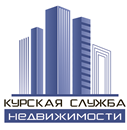 Общество с ограниченной ответственностью«Курская служба недвижимости»305000, г. Курск, ул. Можаевская., д.4, пом.9., тел. (4712)74-77-34ЗаказчикАдминистрация муниципального образования «Дьяконовский сельсовет» Октябрьского района  Курской областиИсполнительООО «Курская служба недвижимости»